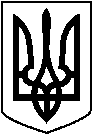  ЛЕТИЧІВСЬКА СЕЛИЩНА РАДА ЛЕТИЧІВСЬКОГО РАЙОНУ ХМЕЛЬНИЦЬКОЇ ОБЛАСТІВИКОНАВЧИЙ КОМІТЕТ   Р І Ш Е Н Н Я16.07.2019 р.                                     Летичів                                               №  152Про надання вихідних даних на проектування Розглянувши заяви громадян та організацій, керуючись пунктом 9  ст. 31 Закону України  "Про місцеве самоврядування в Україні ", виконком селищної  ради                        В И Р І Ш И В :Надати вихідні дані:1.1. Летичівській селищній раді:- реконструкція лінії  електропередач для  вуличного  освітлення  по  вул. Центральна, вул. Садова, вул.Набережна в с.Сахни, Летичівського  району, Хмельницької  області.- реконструкція лінії  електропередач для  вуличного  освітлення  по  вул. Центральна, вул. Молодіжна в с.Сахни, Летичівського  району, Хмельницької  області.2. Проектування та будівництво здійснювати у відповідності до вимог чинного законодавства.3. Будівництво розпочинати після одержання дозволу на початок будівельних робіт. 4. Контроль за виконанням даного рішення покласти на першого заступника селищного голови Ліщинського О.В. та начальника управління ЖКГ Стадника В.М. Перший заступник селищного голови                             О. Ліщинський  